ЦЕНТРАЛЬНАЯ ИЗБИРАТЕЛЬНАЯ КОМИССИЯРЕСПУБЛИКИ ТАТАРСТАНП О С Т А Н О В Л Е Н И Ег. КазаньО назначении председателя территориальной избирательной комиссии Нурлатского района Республики ТатарстанВ соответствии c пунктом 7 статьи 28 Федерального закона «Об основных гарантиях избирательных прав и права на участие в референдуме граждан Российской Федерации», частью 8 статьи 17 Избирательного Кодекса Республики Татарстан, Центральная избирательная комиссия Республики Татарстан п о с т а н о в л я е т:1. Назначить председателем территориальной избирательной комиссии Нурлатского района Республики Татарстан Шакирову Лилию Энверовну, 14 июня 1978 года рождения, образование высшее, директора ГКУ «Центр занятости населения г. Нурлат», не являющуюся государственной или муниципальной служащей предложенную для назначения в состав комиссии собранием избирателей по месту жительства.2. Направить настоящее постановление в территориальную избирательную комиссию Нурлатского района Республики Татарстан.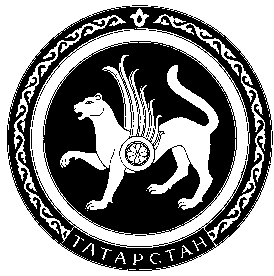 14 апреля 2015 г.№ 57/640ПредседательЦентральной избирательной комиссииРеспублики ТатарстанЭ.С.ГубайдуллинСекретарьЦентральной избирательной комиссииРеспублики ТатарстанН.П. Борисова